深高速云企业邮箱建设项目招标公告一、项目招标概况1.招标人名称：深圳高速公路股份有限公司2.项目名称：深高速云企业邮箱建设项目3.项目地点：深圳4.项目资金来源：□政府，□国有，□私有，□外资，■企业自筹5.招标类型：□施工，□监理，□设计，□咨询服务，■其他 6.招标方式：自行公开招标7.资格审查方式: □投标报名，■资格预审，□资格后审8.招标控制价（估价）：20万9.拟采用定标方法：综合评分法等10.是否接受联合体投标：□是，■否11.招标公告发布时间：2020年9月9上午9:00时之前12.招标公告发布截止时间：2020年9月14日上午9:00时之前13.招标公告发布方式和地址：本招标公告唯一发布地址为集团公司官网，网址为http://www.sz-expressway.com。14.招标文件：（1）招标文件获取资格：深高速官网下载（2）招标文件发布时间：2020年9月9上午9:00时（3）招标文件质疑截止时间：2020年9月12日上午9:00时之前（4）招标文件答疑截止时间：2020年9月13日上午16:00时之前15.招标内容和范围： 根据深高速信息化战略的总体要求，为提升经营能力和战略决策管控能力，全面应用信息新技术，支撑战略业务拓展和商业模式创新等相关要求，借助目前市场上成熟的云企业邮箱应用经验，在全面满足各分子公司以及公司总部各部门的个性化需求的基础上，最大程度的降低整体拥有、后期运维成本，提升系统的安全性、高可用性与稳定性。项目工期：10个工作日。项目建设内容主要包括平台开通、1200用户许可、系统部署、系统集成、数据迁移、使用培训以及为期十年的系统维护费用等，具体内容如下：详细内容见招标文件，如有内容与招标文件相冲突，请以招标文件的内容为准。二、投标人相关要求1.资质要求：（1）在中华人民共和国境内注册，具有独立承担民事责任的能力和经营许可，向招标人提供货物和服务的法人或其他组织，注册资金不少于100万。（2）投标人必须具有良好的银行资信和商业信誉，没有违法、违约记录，不处于被责令停业，财产被接管、冻结、破产等非正常经营状态。（3）投标人近3年（2017年9月1日至2020年9月1日），具有单项合同金额不低于人民币10万元的企业邮箱建设项目业绩不少于5个以上，拥有良好的系统集成能力，能够按时调试、部署相关产品并实现招标人要求的应用功能，按时高质量提交招标人要求的交付件，能够及时地提供招标人要求的优质服务。（4）本项目不接受联合体形式投标，否则取消其投标资格，且不允许中标后将本项目进行分包和转包。（5）符合法律、行政法规规定的其它要求。2.投标报名与投标文件提交：（1）投标开始时间：2020年9月14日下午14:30时（2）投标文件递交截止日期：2020年9月14日上午14:30前（3）投标报名所需要提供文件：详见招标文件。（4）投标文件提交方式：投标文件递交截止日期前邮寄或者开标当天自行携带。（5）邮箱（邮寄）地址：pangxy@sz-expressway.com：（6）投标文件要求：详见招标文件。三、资格审查文件相关要求详细内容见招标文件，如有内容与招标文件相冲突，请以招标文件的内容为准。四、招标人联系方式1.招标人：深圳高速公路股份有限公司2.地  址：广东省深圳市江苏大厦3.联系人：庞星宇4.联系方式：0755-80853507、18520817943深圳高速公路股份有限公司深高速云企业邮箱建设项目招标文件深圳高速公路股份有限公司2020年9月第一章 招标公告深圳高速公路股份有限公司（以下简称“深高速”）就《深高速云企业邮箱建设项目》邀请符合条件的服务供应商参加投标。具体如下：一、项目名称：深高速云企业邮箱建设项目（以下简称“本项目”）。二、招标人：深圳高速公路股份有限公司。三、招标控制价：20万四、项目基本要求：根据深高速信息化战略的总体要求，为提升经营能力和战略决策管控能力，全面应用信息新技术，支撑战略业务拓展和商业模式创新等相关要求，借助目前市场上成熟的云企业邮箱应用经验，在全面满足各分子公司以及公司总部各部门的个性化需求的基础上，最大程度的降低整体拥有、后期运维成本，提升系统的安全性、高可用性与稳定性。项目工期：10个工作日。项目建设内容主要包括平台开通、1200用户许可、系统部署、系统集成、数据迁移、使用培训以及为期十年的系统维护费用等，具体内容如下：五、合格的投标人应具备的资格要求：在中华人民共和国境内注册，具有独立承担民事责任的能力和经营许可，向招标人提供货物和服务的法人或其他组织，注册资金不少于100万。投标人必须具有良好的银行资信和商业信誉，没有违法、违约记录，不处于被责令停业，财产被接管、冻结、破产等非正常经营状态。投标人近3年（2017年9月1日至2020年9月1日），具有单项合同金额不低于人民币10万元的企业邮箱建设项目业绩不少于5个以上，拥有良好的系统集成能力，能够按时调试、部署相关产品并实现招标人要求的应用功能，按时高质量提交招标人要求的交付件，能够及时地提供招标人要求的优质服务。本项目不接受联合体形式投标，否则取消其投标资格，且不允许中标后将本项目进行分包和转包。符合法律、行政法规规定的其它要求。六、招标方式：自行组织公开招标，选取方案与价格最符合招标人要求的投标人为中标人。六、招标方式：自行组织公开招标，选取方案与价格最符合招标人要求的投标人为中标人。七、投标函：无，不需要递交。八、招标文件发放：招标文件电子版形式详见网站内容。九、现场勘查与答疑现场勘查时间：具体时间段与招标方联系人预约如对于招标文件存在疑问，以电子邮件形式发给招标方联系人，招标方将于2020年9月12日前统一回复。十、开标及投标截止时间和地点开标及投标截止时间：2020年9月14日上午14.30时之前；开标及投标邮寄地址：深圳市福田区益田路江苏大厦裙楼2-4层；投标文件递交方式：投标文件递交截止日期前邮寄或者开标当天自行携带。逾期递交或密封不符合规定的投标文件招标人有权不接受；投标人应派其法定代表人或授权代表出席开标会。（邮寄信息见招标人信息）。十一、评标办法和评标标准本项目评标采用综合评分法，详细的评分因素和标准见招标文件第三章。十二、招标人信息招标人：深圳高速公路股份有限公司地  址：广东省深圳市福田区益田路6013号江苏大厦裙楼2-4层联系人：庞 工电  话：0755-82853507；邮  箱：pangxy@sz-expressway.com邮  编：518038第二章 投标须知一、总则1.1招标范围根据招标方的项目需求，完成甲方企业邮箱系统采购，系统集成与系统调试以及相关人员的培训，建成一个总部、各分公司之间互联互通的集团企业邮箱。1.2招标程序自行公开招标，招标人将招标信息（含招标文件电子版）公开到深高速官网。各个投标人根据官网提供的文件格式在指定时间内向招标人递交投标文件。根据各个投标人提交的投标文件进行综合评审，选定价格与方案最为符合招标人要求的为中标人候选人，商务谈判后签订项目建设合同。1.3投标人资格审查投标人资格见第一章所述，招标人有权拒绝不符合资格的投标人提交投标文件。二、投标文件的编制2.1投标文件的语言投标文件及投标人与采购有关的来往通知、函件和文件均应使用中文。2.2投标文件的组成投标人的投标文件至少应包括以下内容（均需加盖公章）：（1）法人代表授权委托书；（2）投标报价书；（3）及投标报价明细表；（4）投标人企业情况简介；（5）近三年（自2017年9月1日至2020年9月1日）类似项目业绩及证明材料；（6）项目组成员简介；（7）项目技术方案；（8）项目承诺书；（9）其他文件（原厂质量保证承诺函及其他资质文件）；具体格式和要求参照第四章投标文件格式2.3投标有效期投标文件合格投递后，自投标截止日期起30日内有效。三、投标文件的递交3.1投标文件的递交形式及相关要求投标文件按投标文件的编制要求在投标截止日前邮寄或者开标当天自行携带到开标现场，并以纸质和电子版（U盘）的形式递交，其中电子版亦可在开标后通过U盘拷贝给现场工作人员。3.2投标文件的密封与标志3.2.1投标人应将投标文件的正本、副本和电子版U盘密封在一个资料袋里，并在投标文件的封面上注明“正本”和“副本”，其中纸质版的“正本”一份，“副本”两份，电子版PDF文件一份。3.2.2在资料袋正面写明招标人名称、项目名称。同时写明投标人的名称和地址、邮政编码，以便将投标截止期以后收到的投标文件，能原封退给投标人。3.2.3必须在资料袋密封处加盖单位公章，并在外包封上标明“在开标时间前不能启封”的字样以提示注意。如外层包封上没有按上述规定密封并加写标志，招标人将不承担投标文件错放或提前开封的责任。但这不作为拒绝投标文件的理由。3.3投标截止期及地址投标人应按第一章招标公告第9条规定的时间、地点将投标文件递交给招标人，招标人有权拒绝接受逾期送达的投标文件。四、开标4.1开标4.1.1本项目按第一章招标公告第9条规定的时间、地点开标。4.1.2 所有投标人均应派法定代表人或授权代表和项目（技术）负责人到场参加开标，投标人代表应准时签名报到，以证明其出席。投标人代表未准时到达开标现场或未参加开标会议的，招标人有权决定其投标有效性。4.1.3 开标时，投标人代表应出示代表投标人参加开标的授权证明及本人身份证明。4.1.4 开标将会按约定的地点举行，由招标人组织并主持，同时核查投标文件的密封情况，然后宣读有效投标人名称以及其商务报价。五、评标5.1评标原则（1）竞争优选，分项评审；（2）坚持公开、公平、公正、科学合理的原则，反对不正当竞争；（3）招标人不承诺最低价中标；5.2评标组织5.2.1 由招标人在开标前成立评标委员会。评标委员会主任由评标委员会推选，并与评标委员会的其他成员享有同等权利。5.2.2 评标委员会负责依据招标文件、评标程序和细则对投标文件及投标方项目建议书进行客观公正的评审；负责评标过程中的质疑；根据评分细则及答疑结果对投标人的投标文件评分；采用综合评估法决定中标候选人。5.3评审程序5.3.1投标文件的初审评标委员会将依据法律法规和招标文件的规定，从投标文件的有效性、完整性、对招标文件的响应程度来进行评审。审查内容包括：是否按招标文件要求密封、签章、盖章；投标文件是否完整、报价有无计算上的错误。计算错误将按以下方法更正：投标文件中报价一览表内容与投标文件中的明细表内容不一致的，以报价一览表为准；大写金额和小写金额不一致的，以大写金额为准。根据有关法律法规和招标文件的有关规定，如出现下列情况之一的，评标委员会有权否决其投标：未按招标文件规定要求密封、签字和盖章的；②非法定代表人签字而未提供其授权委托书的；③不具备招标文件中所规定的投标人资格条件的；④投标文件没有对招标文件的实质性要求和条件作出响应；⑤投标报价超过招标控制价金额的；⑥投标人在开标后到中标结果确定期间，影响或试图影响招标人、招标代理机构、评标委员会工作的；⑦以联合体形式投标的或提交了转包或分包要求的；⑧提供了选择方案或选择报价，或以可调整价格投标报价的；⑨投标人有串通投标、弄虚作假、行贿等违法行为或出现影响采购公正的违法、违规行为的5.3.2商务报价的宣读招标人现场宣读合格投标人的商务报价。5.3.3评审委员会根据评分细则与标准对投标文件进行综合评审，根据得分高低确定中标候选人，得分最高为第一中标候选人，其次为第二中标候选人。原则上招标人选定第一中标候选人为中标人，但是在招标人认定报价不合理的情况下，招标人有权选择与中标候选人进行商务谈判。招标人首先与第一中标候选人谈判，如果双方达成一致意见，则停止商务谈判，确定第一中标候选人为最终中标人；如果双方意见没有达成一致，招标人有权取消第一中标候选人的资格，从而选择与第二中标候选人谈判。六、定标经招标人与中标候选人进行商务谈判，就主要合同条件达成一致后，报招标人主管领导批准通过，最终确定中标人。招标人不承诺向投标方披露招标过程中任何细节，包括中标或落标原因。七、中标通知与合同签订7.1中标通知书（1）定标后，招标人将发出中标通知。（2）对落标的投标人不再另行发出落标通知。（3）中标通知将作为招标人与中标人签订合同的依据之一。7.2合同签订招标人将按照招标文件和中标人的投标文件的内容与中标人签订书面合同。签订合同之前，中标人应按照附件的《合同范本》至少准备好合同文本和工作任务说明书，双方需对合同和工作任务说明书的具体细节进行商谈。招标人对有关内容有权做出必要的细化和补充，但有关细化和补充不得背离招标文件和投标文件的实质性内容。招标文件、中标方的投标文件及其澄清文件等，均为签订合同的依据。第三章 评分细则与标准本项目综合打分采用百分制：总共分为商务分和技术分两大部分，其中商务部分为55分，技术部分为45分。评审说明如下：（1）各投标人的综合得分=商务得分+技术得分。（2）投标人应针对所有商务和技术评分项目提供相应证明文件，对于未提供证明文件或证明文件不合格的子项目，评标委员会有权按零分处理。（3）投标报价得分依照招标文件规定的公式计算得出，技术得分和商务得分为所有评标委员会成员打分的平均分；评分和计算数值取小数点后两位，第三位小数四舍五入。（4）当综合评议得分相同时，以评标委员会经过讨论确定排名先后。具体评分细则与标准见下表：第四章 投标文件格式一、法人代表授权委托书须提供法人代表授权委托书、法定代表人及受委托人的身份证复印件（提供相关文件的彩色扫描件）法人代表授权委托书格式致：深圳高速公路股份有限公司兹委托         (代理人姓名)参加贵单位组织的招标活动，全权代表我单位处理投标的有关事宜。附全权代表情况：姓名：    性别：     年龄：     职务：身份证号码：详细通讯地址：电话：传真：邮政编码：单位名称：（公章）法定代表人：（签字）年  月   日（注意：法定代表人参加投标，不用此委托书）二、投标报价书投标人自行定义，应说明项目名称、金额（大小写）、加盖公章、时间及报价有效期等信息。三、投标报价明细表投标报价明细表注：①投标总价为本次所投项目和伴随服务相关的所有税费以及投标人为完成本项目、达到招标文件要求所需要的全部费用（包含10年企业邮箱服务及10年售后服务费用、集成主件开发与采购、迁移软件使用费、系统调试、差旅等费用），招标人不再另行支付其他任何费用。法定代表人或其授权的代表签字：（公章）日期：     年     月      日四、投标人情况简介投标人情况简介注：①所附营业执照、资质等级证书复印件必须加盖单位公章。②项目经理在项目执行期间不得更换。如果必须更换，须经甲方同意认可，且更换后的人员资质和经验背景必须等同于或高于本表所填写的人员。③投标人根据自身需要可对表格进行扩充。五、近3年类似项目业绩及证明材料（指2017年9月1日至2020年9月1日，以合同的签订日期为准）投标人完成过的类似项目（列出重点项目）：注：①提供项目合同关键页（首页、价格页和签约页）的扫描件。六、项目组成员简介项目组成员概况表注：①提供人员简介、身份证、职称、学历证明和社保证明的扫描件。②投标人可参照上述表格格式自行扩展设计。③项目人员中需指定一人作为项目接口人或项目经理。七、项目技术方案格式自拟，主要包含但限于以下几个部分的内容：第一部分：项目需求理解与分析；第二部分：项目设计方案；第三部分：实施集成与数据迁移方案第四部分：售后服务及培训注：在项目设计方案中需包含且不限于系统功能、系统架构、项目进度计划、施工组织管理、质量保证计划、项目交付文档计划等，在实施集成与数据迁移方案中包含且不限于OA\AD集成方案、数据迁移方案、集成主件开发说明等。八、项目承诺书包含如下承诺内容，格式自拟。投标人须承诺没有违法、违约记录，不处于被责令停业，财产被接管、冻结、破产等非正常经营状态。投标人须承诺按时高质量实施项目并提交招标人要求的交付件，并能够及时地提供招标人要求的优质服务。投标人须承诺本项目不属于联合体形式投标，且没有转包和分包。投标人须承诺本项目在质保期内（项目最终验收后10年内）无偿提供企业邮箱维护服务。（格式自拟）九、其他文件包括但不限于原厂质量保证承诺函、财务审计报告、专业工程师认证、企业资信等级报告、营业执照、ISO9000证书、相关社保证明材料及其他补充资质。其中原厂质量保证承诺函需原件（参考模板如下，内容与模板相符，格式可有差别），其他资质文件扫描或复印件即可。原厂质量保证承诺函致：深圳高速公路股份有限公司：我方（制造商名称）是依法成立、有效存续并以制造（或总代理）（产品名称）为主的企业法人，主要营业的地点设在（制造商地址）。兹授权（投标人名称）在贵方采购项目编号为（项目编号）的（项目名称）中提供由我方制造（或总代理）的（产品名称），我方承诺：在参加贵方组织的（项目名称）投标活动中，所投设备均为原装、全新、完整、未使用过的，获得国家及国际相关质量品质认证，符合行业生产标准要求，产品品质优良，且在性能及质量方面能提供可靠证明，享有我公司的   年维保服务。同时能符合“招标文件”规定的性能要求和技术指标的合格产品，质量达到相关标准。投标人/响应供应商名称：            授权制造厂（总代理商）名称：            （盖章）年    月    日第五章 技术规范书一、项目基本情况（一）项目名称深高速云企业邮箱建设项目（二）申请单位深高速信息科技部（三）项目背景公司从2015年，开始使用广东盈世计算机科技有限公司提供的Coremail邮件系统，各分子公司的邮件系统系统通过集中化统一建设和管理，避免了信息孤岛并有效降低了系统建设成本。但随着公司规模的不断增长，各业务部门及系统公司在业务运作过程中对系统的性能、功能、个人空间大小等提出了新的需求。为提高公司及分子公司的信息化服务水平，满足公司员工的日常办公需求，通过梳理收集个人用户日常提出的需求以及当前系统运行状况、不断增长的后期运维成本、用户许可费用等因素，结合调研目前国资委旗下上市/大型公司邮件系统使用情况以及市场上各邮件系统的功能和特点，深高速邮件系统亟待系统地规划和重新建设。（四）建设目标本次云企业邮箱建设项目建设的目标主要有：1、构建公司统一云企业邮箱，打通微信、企业微信、邮件客户端、APP等多种沟通渠道，全面提升公司整体沟通效率；2、提升系统稳定性，实现服务高可用，系统由原来的单体应用模式转向分布式应用模式，通过采用多IDC分布和数据冗余的存储机制，关键数据采用三机热备，一台服务器故障可以无延迟切换另一台。在启用数据归档功能后，归档系统支持实时备份所有成员在启用归档时间点后的所有收发邮件。 3、优化运营成本，降低运维风险，随着公司业务发展和用户的不断增加以递增的运维工作量，使用云企业邮箱可以有效减少整体运维成本，减少在运维过程中的人力、网络安全、硬件服务器等方面的不断投入。同时自建邮箱的信息安全性很大程度取决于公司运维技术力量。而云企业邮箱拥有专业的技术团队，可以为企业提供持续性的优质服务，同时还会保证邮箱技术随着时代的发展而不断革新、进步。二、项目建设需求（一）公司现状深高速邮件系统已建设运行多年，根据公司信息化规划，属于统建项目，目前为公司总部以及建设、运营、投资、环境、深汕等多家附属公司的邮件收发提供服务，目前系统的数据量以每年15G的速度增长，用户总数每年增长150左右，考虑到邮件系统业务的单一性，以及对公司数据中心的系统负荷、空间占用量等情况，在公司超融合数据中心中进行系统扩展将不断挤占其他关键业务系统如:EKP办公自动化系统、EAS财务等系统的各项软硬件资源，是对超融合数据中心使用成本的极大浪费，不利于深高速日后的业务的扩展。特别是用户数量增加，日常业务数据将不断增加，系统负荷会越来越大，影响系统高可用和稳定性。其次原系统的反垃圾邮件、病毒库存在更新不及时等现象，会导致全体员工接收到各类垃圾邮件，影响员工使用体验度，增加信息安全风险。另外由于原系统供应商中断了与腾讯的合作关系，停止该产品的后续升级服务，在不同品牌型号的手机上使用移动端/企业微信上收发邮件存在不稳定的现象。（二）总体需求信息科技部需求调研小组与主要需求提出者进行了需求访谈和收集。主要需求体现在：2.2.1.完善移动端使用全面强化移动端邮件使用体验，云企业邮箱需支持在微信、企业微信、微信插件、邮件客户端中收信、写信、预览及转发邮件，在全面提升使用便捷性的同时，也支持在foxmail、Outlook中使用，无需配置，可直接同步企业通讯录。2.2.2.无限存储空间提升用户使用便利性，避免让公司领导、公司员工进行经常性的邮件或者大型附件删除操作，节约工作时间，提升工作效率，云企业邮箱需支持单帐号不限数量的邮件存储，真正实现邮箱无限容量。2.2.3.服务持续性保障用户服务持续性，支持用户能够在不增加额外费用的基础上享受系统功能升级及优化。云企业邮箱综合当前邮箱的使用环境，操作场景，不断研发升级核心功能，以贴合使用者对日常办公的需求，并无缝升级至线上系统，升级期间始终能够保障用户使用不中断。2.2.4.数据安全性全面提升数据安全性，云企业邮箱厂商必须拥有数据安全国家信息安全等级保护三级认证。在网络层面，IDC机房需覆盖电信、联通、移动及教育网，具有支持自动扩容的充足带宽和优质网络，网络稳定，访问速度快。云邮件系统厂商需基于集群化的系统部署，除了基础邮件服务系统外，必须具备完整的冗余备份、安全防护、负载均衡系统硬件，且为邮件系统专属。三、技术可行性分析（一）系统架构云企业邮箱基于微服务Spring Cloud 、Service Mesh等分布式技术架构，支持分布式数据库，使用云服务器。基于业务需要集成反垃圾、反病毒、云API、信息安全审计等支撑模块，采用微服务提供服务支持的设计思想，将系统划分为应用层、前端服务层、后端服务层和基础支撑层。清晰分层结构有利于系统的水平扩展，使系统拥有更好的灵活性，扩展性和稳定性,完成对业务功能的实现，采用前后端分离的方式通过服务接口为应用层提供业务服务。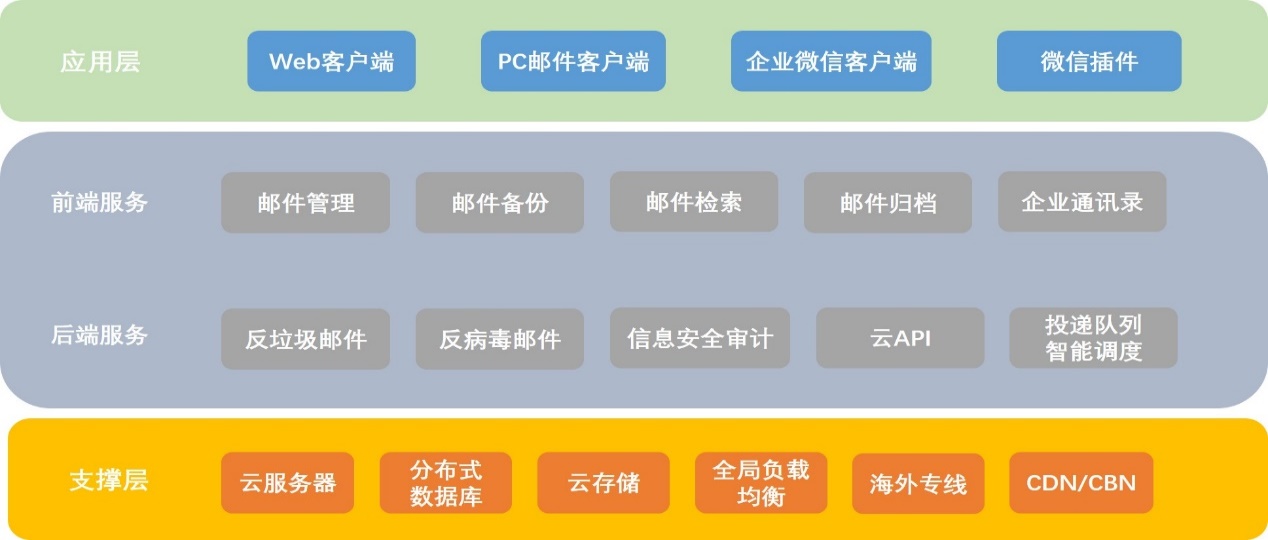 图1系统架构图（二）应用架构云企业邮箱的应用架构内容主要包含以下内容：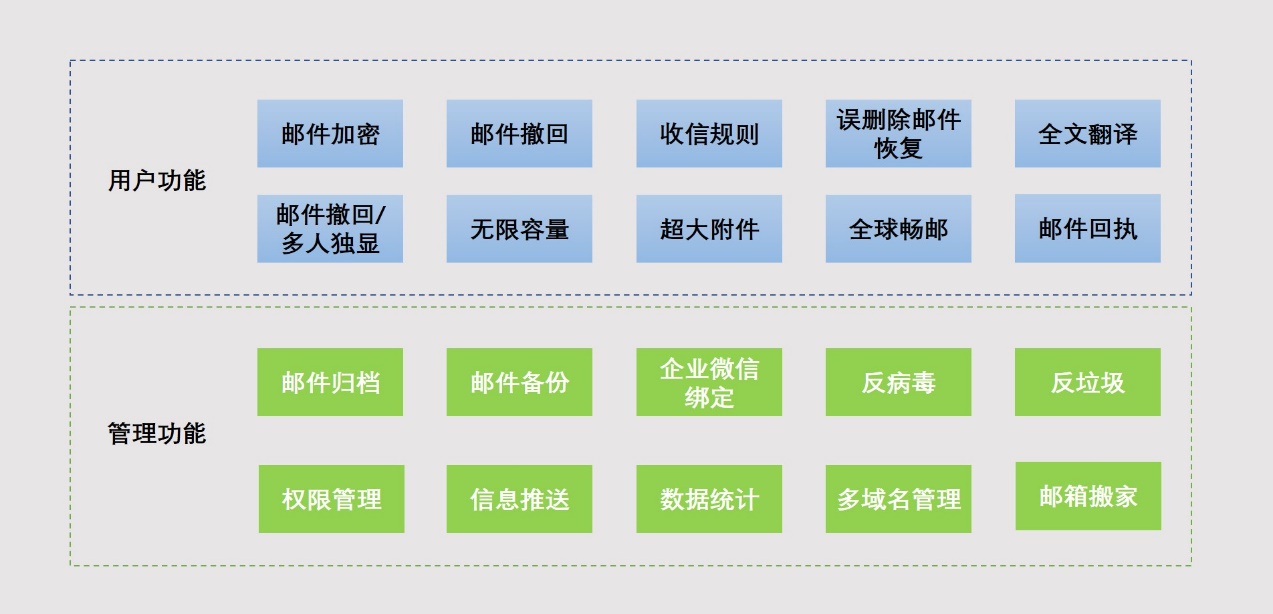 图2   应用架构图（1）微信移动端：目前员工的微信应用率非常高，员工可以随时随地使用手机微信阅读收发并回复邮件，不占用手机内存。公司通讯录可同步至微信系统，方便员工传递信息。微信扫描登录、通讯录查找、帐号异常登录提醒等快捷功能也有集成在微信上。（2）邮件归档：支持为用户开启免费的邮件归档功能，归档数据存储为独立的归档服务器，用户可以通过独立的归档管理页面对归档规则及已归档的邮件进行管理和查看，可永久保存。（3）邮件撤回：发送到云服务器的邮件，用户可在24小时内，可以撤回已发邮件。管理员可在15天内，可以撤回已发邮件。对误发邮件有很大的帮助，避免关键数据邮件流出的风险。（4）全球畅邮：云企业邮箱的邮件传递海外互通性会更好，在海外主要城市都布有服务器节点，网络覆盖到的面积非常广，云服务器部署全球，其各大洲都有独立数据中心，海外国家均有部署大中型机房，能满足收发全球邮件收发的需要。（5）反病毒邮件：云企业邮箱本身有做安全方面的产品，拥有专门的邮件安全小组以及私有机密协议，能更好的保障邮件的安全性；与国外多家安全厂商合作定制专门的邮件杀毒软件，能有效加强安全防范。（6）反垃圾邮件：云企业邮箱具有非常丰富的反垃圾邮件攻防经验，基于海量垃圾邮件样本，以及国家专利自研的智能行为与内容过滤反垃圾引擎，构建动态防御垃圾邮件系统，实现自动化、智能化邮箱安全防护。具备国家信息安全等级保护三级认证，国际标准ISO/IEC27001信息安全管理体系等认证。系统级反垃圾过滤，支持企业自定义黑白名单；客户端和服务器建立垃圾邮件举报机制，彻底铲除牛皮癣垃圾邮件；被误判为垃圾邮件的邮件每天会进行提醒检查，是否被误判。（7）无限容量邮箱容量大小无限，普通附件可随邮件不限量存储，邮件封数无上限。（8）超大附件支持客户端直接发送超大附件，通过超链接的形式将超过常规邮件大小的文件及视频发至他人邮箱。（三）技术参数云企业邮箱至少包含以下技术参数：四、项目实施方案（一）项目实施管理原则项目开发实施过程中，应严格按照ISO9001国际质量体系进行控制，保证为用户提供优质的产品、严密的工程实施、高效的服务支持。为此，要遵循下列项目实施管理原则和保证体系。 （1）有经验、成熟的技术队伍是工程实施的前提条件 完成任何项目，必须拥有一支有经验的、勇于探索的、高水平的、具有严谨工作作风的技术队伍，在实施的过程中发挥团队协作精神和用户密切协作的能力。（2）管理层次分明、职责清晰是项目实施的基础 建立层次分明的项目实施管理机构，明晰各层的管理职责，从组织管理的角度保证项目实施计划落到实处。 （3）确定过程控制点，以过程质量保证整体项目质量 整体都是由局部和具体的细节构成，项目由一个个过程环节组成，只有认真对待每一个过程细节，才能保证项目整体的实施质量。（二）项目组织机构1.组织结构为保证项目能够按照计划稳步推进，及时协调解决项目推进过程中的问题，明确相关人员责任，提高工作效率，确保项目质量和有效降低风险，设立项目管理工作组，由招标人和中标人双方及其相关的工作人员组成。2.具体职责1）项目管理工作组组织各方统一制定工程管理计划；组织总体实施方案评审，组织测试验收；负责项目进度计划与成本控制；协调解决项目实施过程中出现的各种问题。（三）项目实施计划本项目总工期为10个工作日。项目实施的成功与否的关键因素中包括系统配置、工具的使用、人员组织、实施流程和工程方法等。在投标方案中应对工作任务、实施流程、进度计划进行详细说明（任务和进度计划应至少细化到二级）。1.项目实施工作流程项目正式启动后，项目将严格按照项目实施计划进行，做好项目风险管理，确保项目在尽量不影响招标方会议工作的情况实施。项目实施完成后，进行测试联调，在系统正式上线运行后，进行项目总结，完成系统的总体验收。在此过程中，系统培训贯穿始终，确保受训人员能够熟练的对系统进行操作使用、维护和管理。（四）项目培训培训分为管理员培训和用户操作培训两个方式，总培训时间不得少于1天。管理员培训：提供完成的系统技术手册，确保管理员参与整个项目建设过程，熟悉系统的各个组成部分，熟练掌握系统的管理维护，以及系统的操作使用。用户培训：提供完整的用户手册作为培训的材料，确保每家分公司有一名以上使用人员能熟练掌握系统的管理员级操作使用。（五）售后服务制定完善优质的售后服务方案，针对本项目的售后及技术支持服务，投标人须作出承诺如下：投标人中标完成所有系统实施工作后，须制定完善售后服务计划质量保证期：系统终验后10年。质保期内，投标人所有服务不得收取任何费用；投标人有责任解决所提供产品或服务及其附件、安装介质的任何故障。投标人必须在1小时内对业主所提出的维护要求做出实质性反应，并提供应急响应策略。系统运行过程中如果出现技术故障（如硬件故障、软件故障、配置丢失等），在此期间按紧急预案处置，确保系统最大限度地不中断运行。投标人应保证12小时内解决此类问题，以恢复故障使得系统得以正常运行。质保期外，投标人为建设方提供有偿技术支持和服务，考虑系统维护服务等工作量情况，适当向建设方收取一定费用。本项目供货范围的所有软件系统提供10年原厂维保，。（六）项目交付1）在项目实施过程中，投标人依据本项目要求，制定详细的交付计划。2）交付地点：按照深圳高速公路股份有限公司提供的地点交付安装调试、总部整体调试和验收。3）提供的所有企业邮箱产品均为具有自主知识产权或原厂商授权的正版产品。4）提供系统维护、培训及技术支持服务以及相关文档资料。5）提供的文档和资料均应以纸张和磁介质（或光盘）为载体，文件格式为Word文档或PDF文档或其他可视化文件。深圳高速公路股份有限公司深高速云企业邮箱建设项目合同深高速云企业邮箱建设项目合同甲  方：深圳高速公路股份有限公司地  址：深圳市福田区益田路江苏大厦裙楼2-4层联系人: 电  话: 0755-82853304乙  方： 地  址： 联系人:电  话:  付款资料户  名：开户行：账号：依据《中华人民共和国合同法》之规定，遵循平等、自愿、公平和诚信的原则，为了明确双方的权利与义务关系，经友好协商，现就乙方承接甲方企业邮箱建设项目事宜达成如下条款，订立本合同。第一条  项目概况项目名称：深高速云企业邮箱建设项目项目地点：深圳市项目范围：企业邮箱项目内容：企业邮箱系统采购、集成主件开发与采购、系统集成与系统调试以及相关人员的培训第二条  产品功能清单产品功能清单详见本合同的附件，该设备清单由双方在签订本合同时一并予以确认，经签字盖章后作为本合同不可或缺的部分。第三条  项目款项及支付方式本合同内的项目款项总额为￥      写：人民币    含  %增值税专用发票）。除非双方另有约定，否则本合同价款为甲方应付给乙方的全部费用，包括但不限于乙方履行本合同约定所需的全部工作费用含人工、集成主件开发与采购、平台开通、1200用户使用许可、数据迁移、OA系统集成、AD系统集成、企业微信集成、系统培训、功能开通、10年维保服务、二次开发、交付源代码、应缴税等相关费用。款项支付方式为：本次款项甲方分二期支付给乙方。第一期：完成系统部署与集成后且试运行15个工作日后, 经甲、乙双方相关人员验收合格，并完成对甲方的相关使用培训后，乙方开具增值税专用发票，金额为总款项的  95%  即￥   元整，大写：人民币      甲方收到乙方开具的增值税专用发票后需  30  日内向乙方支付第一期款项。第二期：剩余款项总额的 5 %做为壹年工程质保金，工程质保期壹年届满后乙方开具增值税专用发票，金额为总款项的  5%  即￥      元整，大写：人民币 整。甲方收到乙方开具的增值税专用发票后需  30  日内向乙方支付第二期款项。第四条  项目建设期限合同签订后，根据甲乙双方商定日期，最多不超过1天入场，整个项目工期为10个工作日。第五条  产品质量及安装调试要求1、乙方按照要求向甲方提供符合国家软件质量标准的产品，未经甲方同意不得随意更改方案。2、乙方保证本项目所供产品为合同中指定的产品，若不能达到要求，甲方有权立即要求乙方更换合格产品直至合同解除。由此带来的一切损失由乙方负责。3、系统开发、系统部署、调试过程中如有不符合技术要求的，应立即返工直到达到标准。4、乙方实施过程中需保证以下标准：1.企业邮箱系统能稳定运行，不存在任何不稳定现象；2.所有系统界面均可正常登录，进行操作，所有系统功能正常使用。3. 完成与深高速OA 、AD域以及企业微信的集成实施，以实现单点登录、组织架构同步、用户自动新增、未读邮件提醒等功能，系统具有完善的二次开发接口和API，支持后续与深高速各类业务系统的集成4.集成实施完毕后将向用户交付二次开发程序/集成主件源代码。5、为确保工期和项目质量，争取提前竣工，由甲乙双方共同组成项目实施小组，甲方指派        担任项目经理，乙方指派        担任项目经理。第六条  技术标准和质量保证1、产品标准：乙方提供的硬件产品必须是通过原厂认证的合格产品，并出具相关证明。2、乙方所供设备均以生产厂家提供的产品技术资料为技术标准，该等设备应能达到系统稳定运行的要求，若不能达到要求，甲方有权要求乙方立即更换产品，由此带来的损失由乙方承担。3、乙方对企业邮箱的质保期限为十年。第七条  技术支持及售后服务1、在系统正式开始实施后，乙方保证派遣专业技术人员按实施的不同阶段指导实施，并保证进度。2、乙方的实施安装调试应严格按规程进行，并接受甲方的监督。3、乙方为甲方每个使用单位培训    名操作人员，需达到正常操作系统并可以进行系统日常维护的程度。4、二次开发程序/集成主件质保周期与企业邮箱质保周期绑定。5、乙方负责本项目的维护工作，确保系统安全、稳定、正常地运行，提供 7日*12 小时响应维护服务；乙方承诺在10年质保期内给予技术服务并承诺质在10年质保期内如遇产品质量和系统调试问题，经电话面授无法解决的，乙方将安排技术服务人员（深圳市内4小时，广东省内12小时，国内其他省份24小时）到项目现场进行故障排查和解决有关问题。6、因为本项目提供服务及售后服务过程中可能产生的安全事故、给第三方造成的损失，由乙方自行承担，如因此给甲方造成损失的，乙方还应赔偿给甲方造成的损失，此项目乙方所有损失赔偿金及违约赔偿金总金额不超过此合同金额。6、乙方负责本项目所涉及的技术性维护，其工作范围为：平台维护和错误更正、平台功能更新、对系统/集成主件日常维护服务支持、系统及技术问题咨询及支持、系统安全性维护、邮件投递失败问题解决、用户日常问题咨询回复、操作指导及工作协助等内容。第八条  项目完工验收和移交1、验收标准：项目完工试运行的15个工作日内系统能稳定运行，不存在任何不稳定现象；所有系统界面均可正常登录，进行业务操作，系统功能正常使用。2、由乙方通知甲方组织验收，并提供相关资料《试运行阶段总结报告》、《用户使用、维护手册》等）。甲乙双方主管部门组成验收小组，验收小组由双方各指派人员组成，验收小组对系统作全面验收，验收合格后各方签字确认，并由乙方移交给甲方并提供全套二次开发/集成主件源代码以及相关开发文档。第九条  违约责任1、甲方的违约责任（1）中途变更项目的规模、功能规格等，应当赔偿乙方因此造成的损失；（2）无合理理由，中途解除合同，甲方支付乙方违约金，违约金为未履行部分款项总额的10％；（3）超过合同规定日期付款，应当根据逾期款额和预期期限按照日千分之一向乙方偿付违约金；2、乙方的违约责任乙方的以下行为构成违约，甲方有权单方解除合同和/或要求乙方按以下约定承担违约责任或/和承担相应更换、重做等义务，乙方不得因甲方解除合同要求甲方承担任何赔付责任。1.未按合同规定的10工作日期限内交付系统，逾期后乙方按照项目合同价每天百分之一作为逾期滞纳金支付给甲方；2.未按合同规定的质量技术要求交付系统；3.或有其他严重违约情形的；3.1乙方未提供系统维保服务，或乙方提供的维修服务未达到合同约定要求的，甲方除要求乙方继续承担相关义务外，有权不再支付质保金。3.2乙方未能按时完成项目的集成主件开发、集成部署调试，影响甲方正常工作开展的，乙方按照项目合同价每天百分之一作为逾期滞纳金支付给甲方。3.3因乙方提供的系统质量问题或实施过程中的疏漏导致甲方损失，乙方应承担赔偿责任。3.4甲乙双方验收质量不合格的，乙方应当无偿返工直至合格且工期不予延顺，若因此造成逾期完工，按合同约定承担竣工逾期责任。第十条  责任免除1、发生不可抗力造成一方或双方损失的，均应当免除对方责任。但应当采取积极措施尽量减少损失，损失扩大的，由该方承担责任。第十一条  合同的变更和解除本合同执行期间，双方不得随意变更和解除合同，合同如有未尽事宜，应由双方共同协商，作出补充规定，补充规定与本合同具有同等效力。第十二条 项目实施期间出现乙方员工工伤事故，由乙方自行负责。实施期间出现如乙方损坏甲方财产，由乙方照价赔偿。第十三条  合同生效与终止1、本合同自甲乙双方盖章并由授权代表签字之日起生效。2、本合同在产品维护期届满之日终止。第十四条  纠纷处理及其他1、本合同发生纠纷时，当事人双方应协商解决；协商不成时，依法向合同签订地人民法院起诉。 2、本合同正本一式四份，甲方执三份，乙方执一份。附件与本合同具有同等效力。甲方（盖章）：_________________  乙方（盖章）：_____________________ 代 表 签 字：__________________  代 表 签 字：_____________________ 年    月    日                       年    月    日序号主要内容详细说明1开通企业邮箱开通企业邮箱管理系统并实现技术规范书中的所有功能(提供1200用户10年邮件维保服务)2基础信息同步负责导出原Coremail账号及组织架构等信息并导入企业邮箱中3集成实施完成与深高速OA 、AD域以及企业微信的集成实施，实现单点登录、组织架构同步、通讯录同步、用户自动新增、未读邮件提醒等功能，集成主件的开发与采购，系统具有完善的二次开发接口和API，支持后续与深高速各类业务系统的集成4关键数据迁移将历史邮件从Coremail无缝迁移至新企业邮箱5技术培训培训指导企业邮箱的后台管理和日常操作，并输出各类操作文档序号主要内容详细说明1开通企业邮箱开通企业邮箱管理系统并实现技术规范书中的所有功能(提供1200用户10年邮件维保服务)2基础信息同步负责导出原Coremail账号及组织架构等信息并导入企业邮箱中3集成实施完成与深高速OA 、AD域以及企业微信的集成实施，实现单点登录、组织架构同步、通讯录同步、用户自动新增、未读邮件提醒等功能，集成主件的开发与采购，系统具有完善的二次开发接口和API，支持后续与深高速各类业务系统的集成4关键数据迁移将历史邮件从Coremail无缝迁移至新企业邮箱5技术培训培训指导企业邮箱的后台管理和日常操作，并输出各类操作文档名称评分要素评分标准商务部分（55分）投标报价（30分）投标报价得分=（1-|评标基准价-投标报价|/评标基准价）×价格分评标基准价：满足招标文件要求的有效投标人投标报价的平均价。商务部分（55分）公司实力及团队经验（5分）企业资信等级：AAA 得1分注册资金：100万及以上得1分，100万以下不得分。其他资质：具备ISO9000或以上更高资质得1分。项目经理具备PMP认证或者工信部颁发的项目经理高级认证证书，每个得1分，最多2分。注：提供相关证明文件扫描或复印件。商务部分（55分）经验案例（20分）近三年（2017年9月1日起）10万以上企业邮箱项目案例，每个得2分，最高20分。技术部分（45分）产品选型与方案设计（20分）提供完善的总体设计方案，产品配置符合技术参数的功能与业务要求。     优得10-20分，良得5-15分，差得1-5，不符合要求得0分。技术部分（45分）实施方案与 后期服务 （25分）a.项目实施方案科学、合理、可行，具有相应的技术及风险控制措施，能保证项目进度和质量；酌情0～15分。b.培训方案、售后服务方案、服务响应及时性、服务承诺充分性等方面，酌情0～10分。序号工作内容工作内容预计费用（元）1系统部署开通企业邮箱1系统部署基础信息导入1系统部署邮箱帐号导入1系统部署数据迁移1系统部署数据核验1系统部署系统切换1系统部署系统培训2AD、OA与企业 微信的集成实施AD域集成2AD、OA与企业 微信的集成实施企业微信集成2AD、OA与企业 微信的集成实施OA系统集成2AD、OA与企业 微信的集成实施集成主件开发与采购3费用合计                                  （包含10年企业邮箱服务及10年售后服务费用）费用合计                                  （包含10年企业邮箱服务及10年售后服务费用）供应商名称注册地址邮政编码邮政编码联系方式联系人电话电话联系方式传真网址网址组织结构本次项目经理职称职称职称电话成立时间员工总人数：员工总人数：员工总人数：员工总人数：员工总人数：员工总人数：员工总人数：企业资质在资质证明中列出在资质证明中列出其中项目经理项目经理项目经理项目经理营业执照号其中高级职称人员高级职称人员高级职称人员高级职称人员注册资金其中中级职称人员中级职称人员中级职称人员中级职称人员开户银行其中初级职称人员初级职称人员初级职称人员初级职称人员账号其中技工技工技工技工经营范围备注序号项目名称合同价格（万元）完成时间备注12345名称姓名职称学历工作年限主要资历、经验及承担过的项目简介项目人员概况表项目人员概况表项目人员概况表项目人员概况表项目人员概况表序号类别技术参数1数据存储模式系统数据存储模式拟采用云服务器部署2最大邮箱用户数量及容量用户数≥1200个；邮箱容量≥无限/用户，邮件附件≥50MB，超大附件≥2GB/用户，个人网盘≥2GB/用户，企业网盘≥20GB3企业邮箱系统系统核心拥有独立知识产权，便于后续系统的升级维护4扩展性邮件系统体系具有灵活扩展性，可在本次所购系统基础上平滑升级，以满足未来用户增加的需求和保护原有账户信息，未来新增用户平均费用不高于合同平均用户费用4扩展性系统支持在线升级及扩容，保证用户的正常使用5可管理性邮件系统应采用完善的针对不同等级用户进行服务授权的机制，以实现不同的用户组具有不同的服务分级5可管理性提供基于web的系统管理系统邮件系统，能够进行集中和分级管理相结合5可管理性管理员可以根据系统的日志信息，回溯查找到具体的邮件处理过程，从而准确地判断邮件无法接收或者投递的原因6通用性要求支持SMTP、POP3、IMAP4、HTTP等服务协议6通用性要求支持WEB浏览器和Microsoft Outlook、Foxmail等主流客户端软件6通用性要求邮件系统必须支持多种数据加密方式，确保数据在传输的过程不会泄漏7接口及二次开发与深高速OA、AD域集成，将深高速的组织架构及人员岗位信息，实时同步到企业邮箱的后台，生成对应的邮箱帐号；包含新用户的增加、用户部门修改及用户的禁用删除等成员及权限操作的同步。7接口及二次开发在深高速的OA主页上嵌入企业邮箱展示模块，用户在登录门户后点击企业邮箱模块的图标一键进入邮箱对应的帐号，免去输入帐号密码。7接口及二次开发在深高速的OA主页上嵌入企业邮箱展示模块，用户在登录门户后在OA主页代办模块中会直接显示用户邮箱中的未读邮件的封数。8反垃圾邮件采用云上反垃圾引擎8反垃圾邮件采用智能化的过滤规则数据库，无需人工输入邮件过滤规则8反垃圾邮件采用邮件发信IP、邮件格式、邮件内容三个部分进行判分的方法处理邮件9安全性用户密码不能以明文存储9安全性具备密码规则设定功能，能够有效阻止弱密码的设置9安全性要求邮件系统必须支持SSL数据加密方式，确保数据在传输的过程不会泄露9安全性系统可以有效的终止邮件的自动循环9安全性系统可以有效的防止邮件炸弹攻击9安全性实时更新垃圾邮件库、病毒库9安全性提供杀毒过滤功能10webmail支持同时给多人写信的异步操作10webmail支持个人信息管理/密码修改/密码保护10webmail支持个人通讯录、个性签名、自动转发回复10webmail支持单次上传多个附件，支持断点续传10webmail可根据关键字检索邮件 10webmail提供黑、白名单设置11组织通讯录提供Web管理界面 11组织通讯录支持开启/关闭组织通讯录应用，支持联系人搜索11组织通讯录提供树状架构分级显示，支持按公司、部门群发邮件12多域名绑定多域名绑定，同时支持20个域名，可以按需求拓展，可以单独域名帐号设置或者域别名帐号设置 13邮件归档开通后系统默认将所有来往邮件按照时间进行归档，管理员可登录归档空间按照按照邮件地址、时间等进行搜索12后台管理提供邮件日志跟踪，支持多种条件查询、详细分析邮件的投递情况12后台管理支持管理员邮件群发12后台管理支持细分系统管理员，各自管理，权限清晰12后台管理支持查看邮件系统队列状态12后台管理提供系统日志查看、统计12后台管理提供批量开户功能12后台管理提供组织管理，对象包括部门、子部门、用户12后台管理支持用户批量管理，包括添加、修改、删除等12后台管理支持群发邮件通知，对象包括组织管理员、部门管理员、指定用户群12后台管理使用XXX的主域名，提供组织信息管理，可自定义组织LOGO12后台管理提供域管理，包括添加、修改、删除13售后服务提供技术力量实现原有邮件系统全部数据迁移，无缝搬迁账号、密码、邮件数据和通讯录 13售后服务承诺在合同终止后额外免费提供2个月的正常服务期，并协助深高速迁出数据到目标服务器13售后服务本项目所涉及的所有产品提供十年厂商保修及升级服务，保修期从最终验收合格之日起计算13售后服务提供7×24小时客服热线、客服邮箱售后服务，深高速可以直接与企业邮箱服务团队1对1联系处理邮箱各类问题。可根据实际需求，提供专业技术工程师现场支持，问题处理时间不超过4个小时13售后服务合同服务期从验收日开始计算，共十年13售后服务合同服务到期后，如续签，每年费用不高于本合同的年度服务费